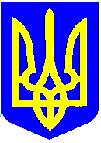 НОВОУШИЦЬКА СЕЛИЩНА РАДАРОЗПОРЯДЖЕННЯ
СЕЛИЩНОГО ГОЛОВИКеруючись пунктом 20 частини четвертої статті 42, статті 53, частиною 8 статті 59 Закону України «Про місцеве самоврядування в Україні»:1. Скликати  позачергове засідання виконавчого комітету  Новоушицької селищної ради  VІІІ скликання 26 жовтня 2023 року о 08.00 год. 2. До порядку денного засідання внести питання згідно з додатком.3. Загальному відділу Новоушицької селищної ради:3.1. Довести це розпорядження до відома членів виконавчого комітету  Новоушицької селищної  ради.3.2. Оприлюднити це розпорядження та проект рішення з питань порядку денного на офіційному веб сайті Новоушицької селищної ради.Селищний голова	                     	                  Анатолій ОЛІЙНИКПЕРЕЛІКпитань засідання позачергового виконавчого комітету 26.10.2023Про затвердження проєктів будівництваПро схвалення  змін до програми економічного та соціального розвитку  Новоушицької територіальної громади на 2023-2025роки	Керуючий справами
(секретар) виконавчого комітету                                   Валерій ЗВАРИЧУК23.10.2023Нова Ушиця№113/2023-рПро скликання  позачергового засідання виконавчого комітету селищної радиДодатокдо розпорядження селищного голови23.10.2023 року  № 113/2023-р